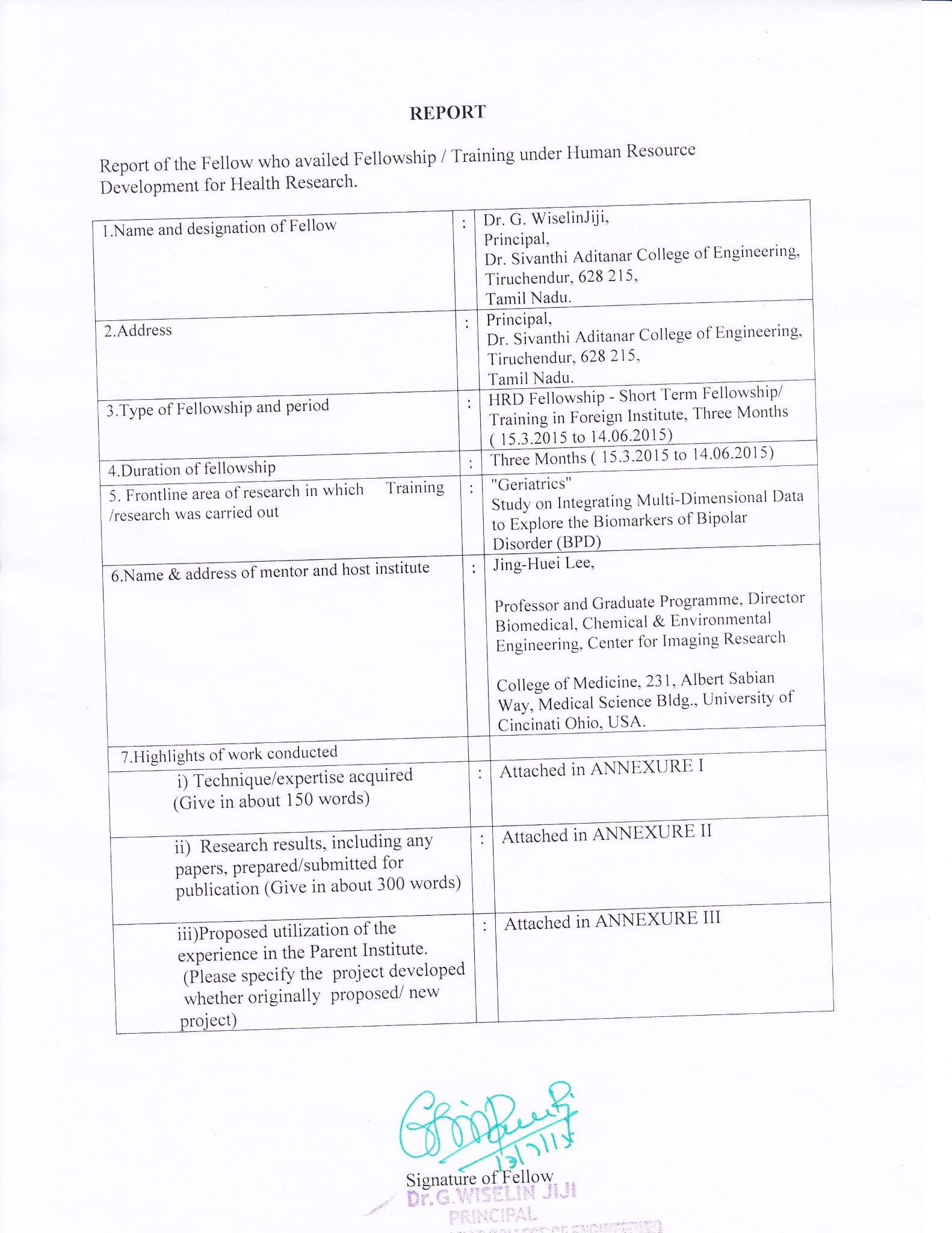 TECHNIQUE/EXPERTISE ACQUIRED    1. DATA / INFORMATION COLLECTED 1.1 INFORMATION I had a discussion with MRI Technologist and Professors at the University of Cincinnati, Ohio.  When a person comes for diagnosis, she/ he is examined initially by HDRS (Hamilton Rating Scale for Depression- Attached in ANNEXURE). HDRS is a multiple item questionnaire used to provide an indication of depression evaluation, while YMRS (Young Mania Rating Scale Measure- Attached in ANNEXURE) is for mania. It is a guide to evaluate the status of disease. The questionnaire is designed for adults and is used to rate the severity of their depression by the evaluations of probing mood, feelings of guilt, suicide ideation, insomnia, agitation or retardation, anxiety, weight loss, and somatic symptoms. Based on the rating, he/she is enrolling in a clinical trial. Normally the rating of 0–7 is generally accepted to be within the normal range (or in clinical remission), while a score of 20 or higher (indicating at least moderate severity) is usually required for entry into a clinical trial. BPD patients acquire a structural MRI, fMRI and MRS study on three separate visits. During week-1 images are captured without medicine, after 1 week of meditation with either Seroquel or Lithium. At week-8, images are captured with medicine. All subjects were scanned on a 4 T Varian Unity INOVA whole-body MRI (Varian Inc., Palo Alto, CA). After that only the physicians knows the level of dosage of medicine prescribed to that patient.  Before capturing images, the radiologic technologist shims and tunes the system. It is used to adjust position and parallelity of the pole faces of an electromagnet.  Researchers focus on the following Brain Regions The anterior cingulate cortex (ACC), it is involved in rational cognitive functions, such as reward anticipation, decision-making, empathy, impulse control, and emotion.Ventrolateral prefrontal cortex (VLPFC), part of the prefrontal cortex, is located on the inferior frontal gyrus, is bounded superiorly by the inferior frontal sulcus and inferiorly by the lateral sulcus. 1.2 MR SPECTROSCOPY (MRS)MR Spectroscopy (MRS) provides a measure of brain chemistry. The peak values of Glutomate specify the emotional regulation [24].MRS Voxel positions:	Anterior Cingulate Cortex (Acc)- Left and right Ventrolateral Profontal Cortex( L, R- VLPFC) Acquisition:	Single- Voxel- PRESS (Point Resolved Spectroscopy) spectra, Voxel Size 8 cc. repetition time 2000 ms, echo time 23 ms and 128 averages.	Positive co-relation between Acc Glu levels and fMRI BOLD signal within bipolar depression group was found significant during emotional and neutral cue.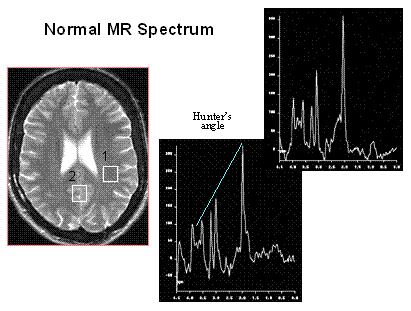 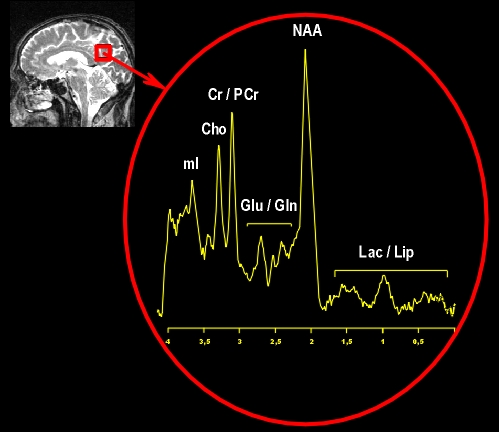 Figure 1  MRS for Healthy Control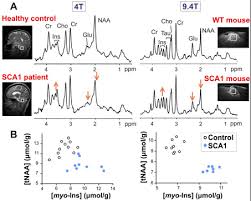 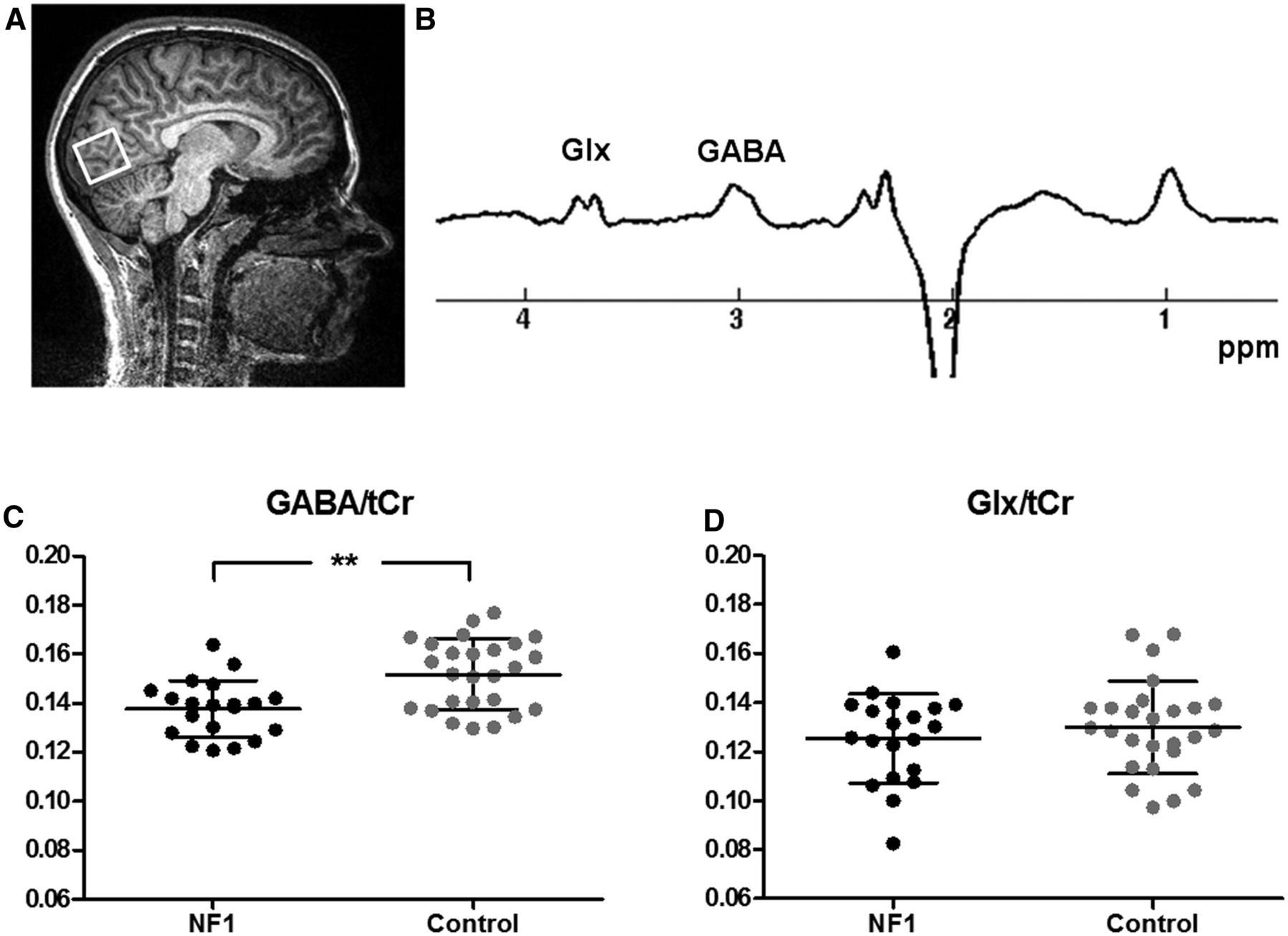 Figure 2 MRS for affected BPD patient REMARKS1. In Healthy Control, negative correlation between fMRI and Glu in the left- VLPFC may indicate that fMRI activation is more efficient at lower Glu levels, possibly representing lower neurotoxicity due to more efficient uptake and recycling of Glu by healthy glutamatergic synapses than what occurs in bipolar2. Alternatively, the positive fMRI- Glu co-relation in the Acc of Bipolar depressive subjects suggests that regional Glu net turnover is abnormal and potentially responsible for fMRI changes in bipolar depression. MRS study has reported the Glu concentration in gray matter is much higher than in white matter. The abnormal Glu net turnover is likely due to reduced gray matter volume of subgenual ACC in the subjects with Bipolar Disorder3. The astrocyte plays a key role in uptake and recycling of glutamate, a major excitatory neurotransmitter in Brain1.3   fMRI IMAGE	BPD patients show abnormal brain activation to emotional cues on functional MRI. The present analysis examined association between fMRI activation and MRS of Glutamate (Glu).	During capturing f-MRI image, the MRI Technologist gives brain activity to the patient through some games. During activation stage of Brain, the researchers are finding the abnormalities in prefrontal and anterior cingulate cortices. Since, they are implicated in disturbances of attention, cognition, and impulse regulation in bipolar disorder. Acute episodes have been associated with dysfunction in these brain regions, and more enduring trait-related dysfunction has been implicated by volumetric and cellular abnormalities in these regions. 	fMRI scan with Continuous Performance Task with Emotional and Neutral Distractors(CPT- END) and a resting state MRS scan on a l-Testa whole body MRI Scanner.fMRI with CPT – END Tasks	two fMRI scans were acquired using T2 weighted gradient echo planar imaging pulse sequence ( repetition time/ echo time 300/29 msec, field of view 20.8 x 20.8 cm, motion 64 x 54 pixels, slice thickness 5mm, flip angle 750.) while performing the CPT-END paradigm.SOFTWARE:	AFNI (Analysis of functional Neuro image) 1.4   DATA SET COLLECTEDFor Analysis purpose, collected 25 samples of BPD affected images and healthy controls in the below formats1. Structural MRI2. Diffusion tensor MRI3. fMRI (activation)4. MRS- neural metaboilite concentrations from Lithium     MRS- neural metaboilite concentrations from Seroquel 5. Clinical rating HDRS & YMRS6. Treatment response7. HDRSNote:  For Breast Cancer Choline is high in MR Spectrum1.5   FOLLOW UP ACTIONS OF VISIT1. Collected Data/ Information (25 samples- Healthy Control & BPD Patient)2. Got training for the problem "Integrating Multi-Dimensional Data to      Explore the Biomarkers of Bipolar Disorder (BPD)” as my post-doctoral  Study 3. We have proposed a new feature vector (3D SIFT) and implemented. the      Feasibility study is also experimented with earlier work. Planned to      publish the outcome in referred journal.4. Have future collaboration with this work.RESEARCH RESULTS, INCLUDING ANY PAPERS, PREPARED/SUBMITTED FOR PUBLICATION1. FEATURE EXTRACTION 1.1	INTRODUCTION	We have extended the work done by Chen et. al.[27]. We introduced a new 3D SIFT features to detect brain structural changes from MRI images. We have experimented the feasibility of 3D SIFT features by means of SVM Classifier.  1.2 	2D SIFT Features (EXISTING METHOD) We used 2D implementation of the SIFT algorithm to extract features from the brain images. SIFT is widely used to identify salient features from images [22]. Fig. 1 shows an example of a brain slice with identified 2D SIFT features. A 2D SIFT feature is described by 132 numbers: 1 number for feature scale, 2 numbers for center location, 1 number for orientation and 128 numbers for appearance matrix, which characterizes the image appearance around the center of the feature.In 2D SIFT, we have to process 2D plane and key points are obtained by selecting a small matrix in that particular slice. Using 2D SIFT, key points are extracted using 3 X 3 blocks (9 elements: the 4th element current point, process with 8 direction). Average key points generated are 32/frame for a single dataset. Time required for extracting key points is 663 seconds for single dataset. The size of the regions is determined through experiments and it is set to 20 × 20 × 20 in this study. For brain images with the size of 192 × 256 × 156, there are 9 × 11 × 9 regions for every slicing orientation. Formulae applied for generating key points using 2D SIFT feature is given in equations (1) to (4)2 D magnitude gradient:			(1) 	(2)		(3)Orientation θ: 			( 4)Applying 2D SIFT feature to query image, the average key points generated per frame is 32.06. The total key point generated for the entire slices is 6260. The key point generated for slices 100, 120 and 150 are shown as Figure 3, Figure 4 and Figure 5, respectively.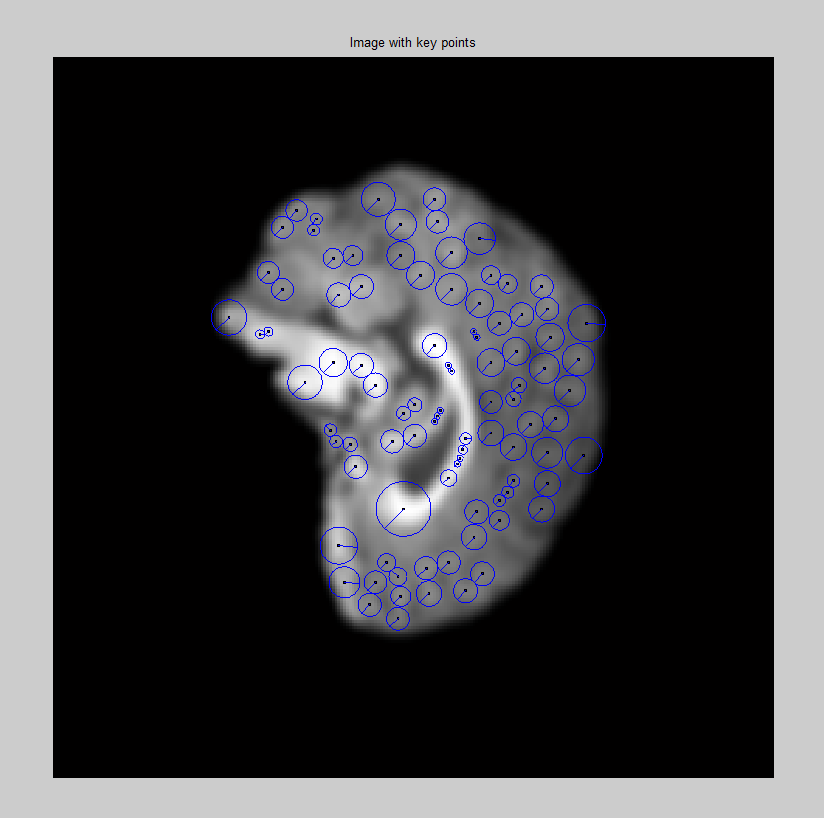 FIGURE 3 Key points generated for Slice 100 using 2D SIFT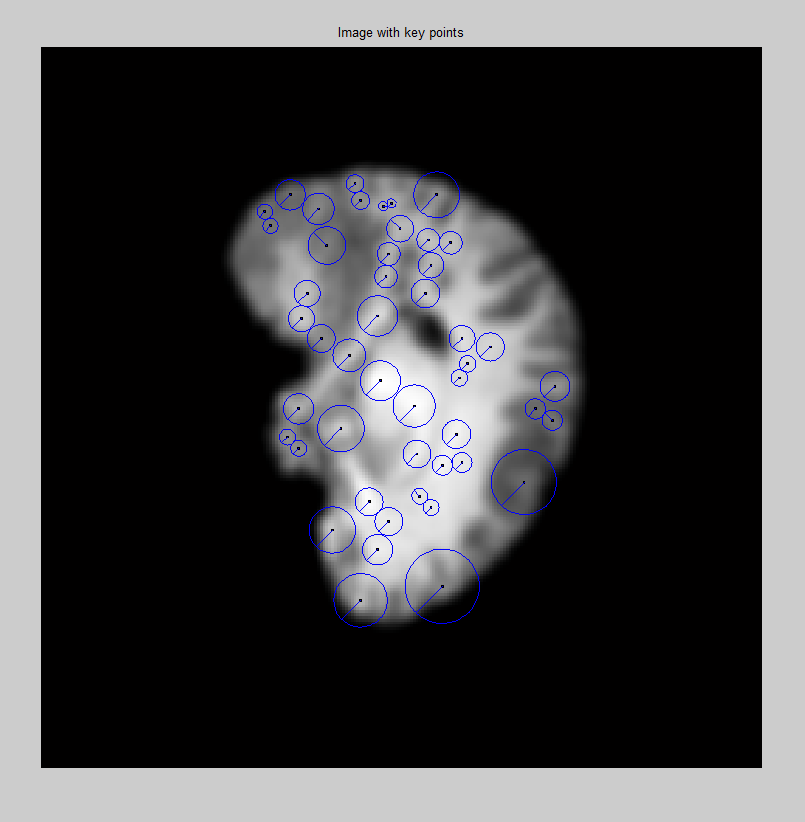 FIGURE 4 Key points generated for slice 120 using 2D SIFT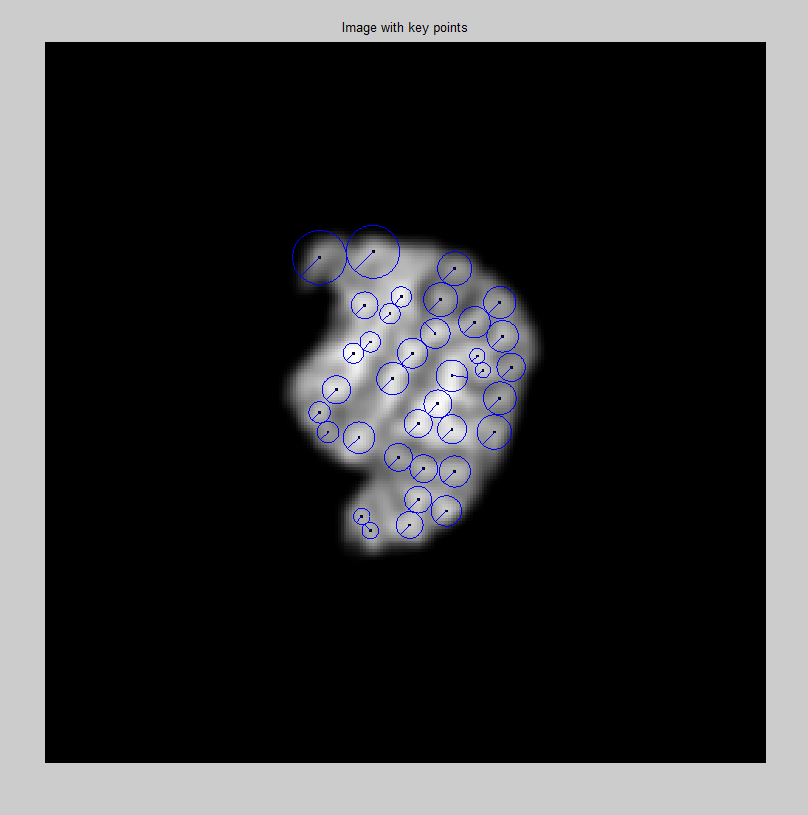 FIGURE 5 Key points generated for slice 150 using 2D SIFT 1.3   3D SIFT Features (PROPOSED METHOD)	Figure 4 specified the key point selection in 3D SIFT. In the 3D SIFT feature extraction, key points are obtained from the image using minimum 3 X 3 X 3 blocks (27 elements: the 14th element current point, process with 26 directions). The average key point for a single dataset is 3 per frame. Time required extracting key point is1221 seconds for a single dataset.	In 3D SIFT, the processing is x, y and z plane, i.e. cubical structure. If we process 5th slice, key points are generated by combining 4th and 6th slices                Z                       . (x,y)                           Y                             XFigure 6 Pictorial representation of 3D Key point generationThe size of the image selected is (X, Y, Z), current position is (x,y) . Formulae applied for generating key points using 3D SIFT feature is given in equations (5) to (12)3D magnitude gradient:		(5)	(6)	 (7)     ( 8)Orientation 		( 9)		(10)Find Soild Angle ( ω)		(11)	(12) - ConstantUsing 3D SIFT, total key points generated is 436. A 3D SIFT feature is described by 133 numbers: 1 number for feature scale, 3 numbers for center location, 1 number for orientation and 128 numbers for appearance matrix, which characterizes the image appearance around the center of the feature.The key point generated for slices 100, 120 and 150 are shown as Figure 7, Figure 8 and Figure 9. Considering slice number 100, key points are generated. Here Red color shows the presence of key points generated in 99th slice and Blue color shows the presence of key point in 100th slice and cyan color shows the presence of key point in 101th frame.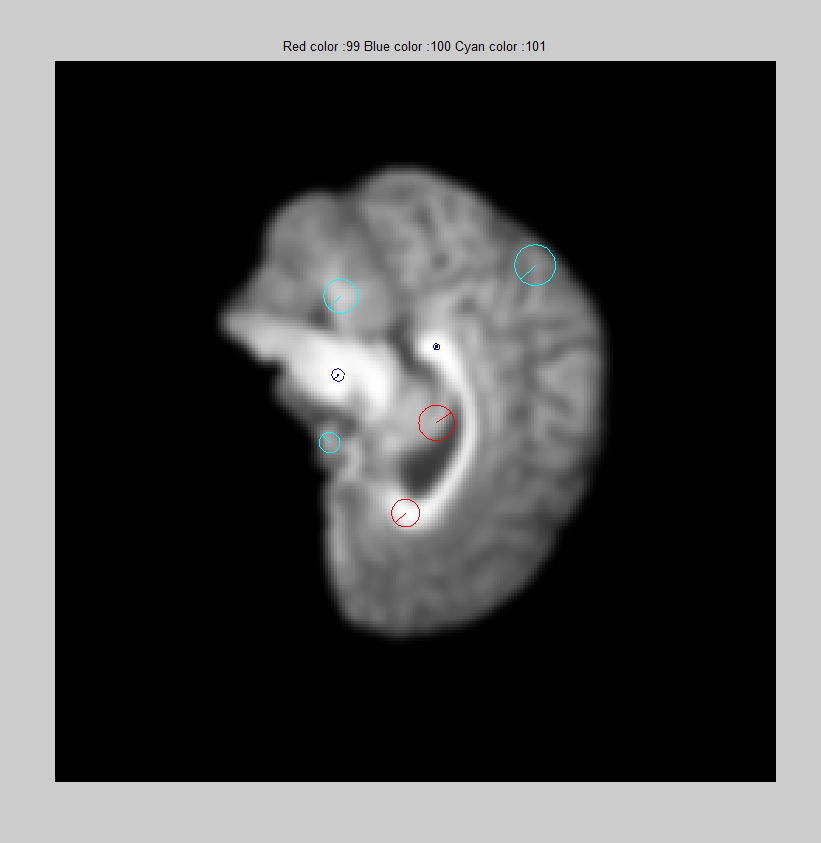 Figure 7 Key point generated for slice 100 using 3D SIFT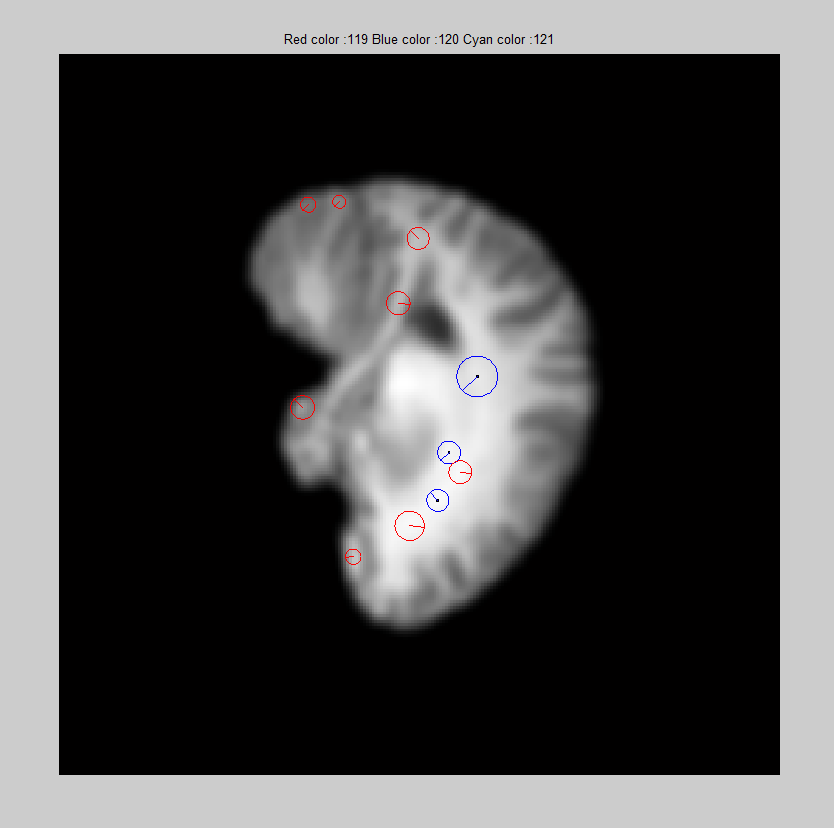 		Figure 8 Key point generated for slice 120 using 3D SIFT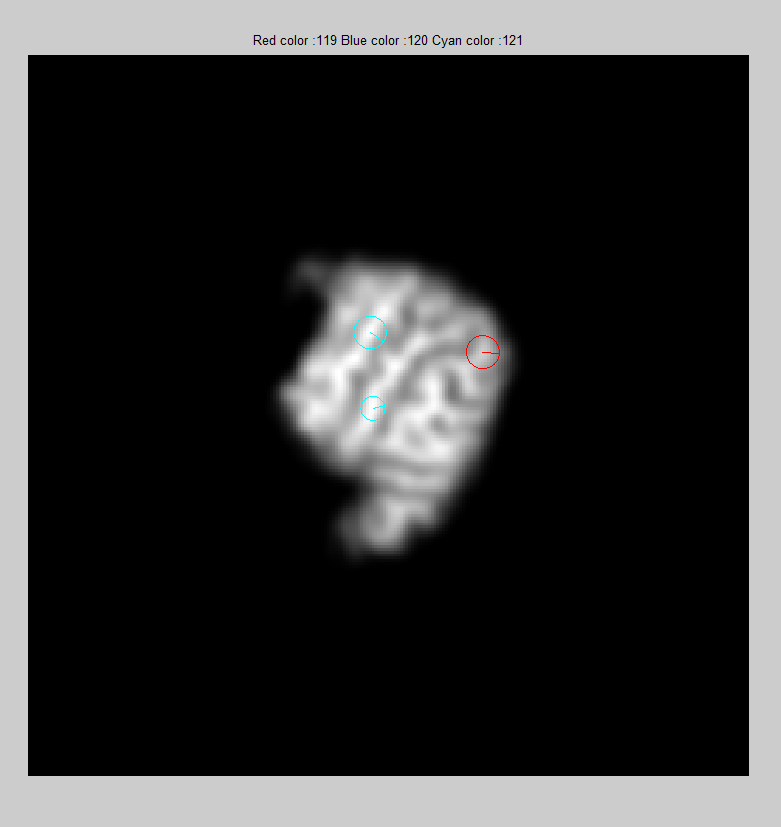 Figure 9 Key point generated for slice 150 using 3D SIFT1.4	CONCLUSION	This chapter explained in detail about key point generation using 2D SIFT & 3D SIFT feature extraction technique.  Figures showed the output results for key point generated. The rationale behind this proposed work is the number of key point generated is very less when compared with earlier method. The proposed feature has been computed and is used for subsequent experimentation with identifying biomarkers for BPD.2. CLASSIFICATION2.1	INTRODUCTION	Brief explanation of the proposed feature has been presented in the previous chapter. Classification refers to assigning a physical object or incident into one of a set of predefined categories. In texture classification, the goal is to assign an unknown sample image to one of a set of known texture classes. Classification is based on a discrimination function using several texture characteristics. Supervised classification, which is based on discrimination function using several image features. This method requires prior information about the images to be classified. 2.2	SUPERVISED CLASSIFICATION	Classification process involves two phases: the learning phase and the recognition phase. In the learning phase, the objective is to build a model for the representation of each class present in the training data. The content of the training images is captured with the chosen analysis method, which yields a set of features for each image. In the recognition phase, the content of the unknown sample is first described with the same analysis method. The feature has been evaluated from the point of view of discrimination performance. The simple discrimination method was used, and the number of mathematical operations involved was small.	The steps involved in training and classification is shown in Figures 10 and 11.  In training, feature for the known images using the formulae given in equations 5 to 12 are obtained and stored in features library. Using this procedure, the features of known images are computed and stored in the features library, which are further used in texture classification. Figure 10 Training StageFigure 11. Supervised Classification Stage	The entire procedure for the classification is presented in the form of an algorithm below.AlgorithmSVM CLASSIFIERInput     : Brain Image (256 Slices)Feature Extraction: Key Points GenerationQuery Image: Image (256 slices)Input for Classifier: Key points to the particular Query ImageOutput   : The Tool will tell whether the Input is Normal or affected by BPDIn classification tasks, the features that characterize the samples have different ranges. First the features were normalized so that their values fall within a specified range. Neural network has drawn considerable attention in this area due to their solid theoretical foundation and excellent practical performance [23]. In this work, SVM classifier is used for training. The retrieval of the reasoning system Eammi et al. [23] uses the predict value of trained model. Given a training set of case instance label pair (xi,yi), i=1,. . . l where and  ,the Support Vector Machines(SVM) (Boser et al., 1992; Cortes and Vapnik, 1995) [25][26] require the solution of the following optimization problem:				   subject to   ,								(13)The training vectors, xi, are mapped into a higher dimensional space by the function. SVM finds the linear separating hyperplane with the maximal margin in this higher dimensional space. is the penalty parameter of the error term. The sigmoid kernel function is used. For similarity measure, we have used the Euclidean distance.3. RESULT ANALYSIS3.1	INTRODUCTION	An elaborate literature review has been presented in Chapter 1. In this module, the results obtained in 2D SIFT & 3D SIFT are discussed.                          3.2    EXPERIMENTAL RESULTS AND DISCUSSIONS	This work introduced a novel local feature extraction technique, 3D- SIFT. The feasibility of the proposed feature is analysed with support vector machine (SVM) classifier. The whole process includes two steps, i.e., the image preprocessing, feature extraction and the classification of local image features based on SVM.	 We analysed the retrieval process using the extracted feature. The key concept of this method is to use 3D SIFT feature alone as the feature measure of the image. Results are compared with Ye Chen et.al [27]. Our algorithm also has the advantage to have an extremely low computational cost. It thus has the potential to be a powerful tool for automating the discovery of meaningful categories in large data sets. 	The performance of proposed 3D SIFT feature is assessed by comparing the receiver operating characteristic (ROC) and two numerical measures of the ROC curves i.e. 1-specificity and sensitivity. ROC curve describes how the true positive rate and false positive rate change as the threshold of the classifier changes. The formulae for calculating 1-specificity and sensitivity is given in Table 1Table 1 Formula for Performance Analysis MeasureswhereTrue positive (TP) = correctly identifiedFalse positive (FP) = incorrectly identifiedTrue negative (TN) = correctly rejectedFalse negative (FN) = incorrectly rejectedP= TP+FPN=FN+TNBy this consideration all the classes are tested and the values of true positive (TP), false positive (FP), true negative (TP) and false negative (FN) are derived. Then the statistical measures sensitivity, specificity and accuracy are calculated. The statistical report for the proposed work is given in Table 2. For example, consider that the test set contains 26 datasets. For test retrieval, 10 datasets are TP, 1 as FN, FP as 3 and TN as 12. So the measures sensitivity = 90.91%, specificity = 80.0% and accuracy as 84.61%Table 1. Statistical Report for proposed work     If we give a Query Image, the total time taken to extract features in a dataset and the time taken to perform retrieval process is given in Table 3.Table 2 Comparison of Retrieval TimeUsing Matlab, we have implemented our proposed methodology and the earlier work [27] and tested with our native dataset. Graph 1 show the sensitivity/specificity obtained using proposed work and earlier work [27] and the result is given in Graph 1.Graph 1 ROC CurveSl.NoPerformance measureFormula1Sensitivity2Specificity3Accuracycase3D SIFT ( Proposed Work)3D SIFT ( Proposed Work)3D SIFT ( Proposed Work)3D SIFT ( Proposed Work)2D SIFT( work[27])2D SIFT( work[27])2D SIFT( work[27])2D SIFT( work[27])caseAccuracySensitivitySpecificityprecisionAccuracySensitivitySpecificityprecision1 (16 Testing)81.25%85.71%77.78%75%75%75%75%75%2 (16 Testing)81.25%77.78%85.71%87.5%68.75%71.43%66.67%62.5%3 (16 Testing)87.5%87.5%87.5%87.5%81.25%85.71%77.78%75%4 (14 Testing)85.71%100.00%77.78%71.42%78.57%83.33%75%71.42%5 (12 Testing)83.33%83.33%83.33%83.33%75%71.43%80%83.33%6 (26 Testing)84.61%90.91%80.00%76.92%73.07%80%68.75%61.53%S. No.ApprochesTotal Feature point detection TimeTotal Retrieval time13D SIFT(proposed work)663 sec/dataset0.175977 seconds.22D SIFT(work [27] ) 1221 sec /dataset0.171611 seconds.